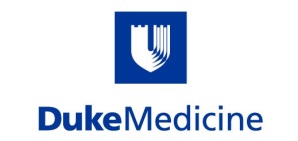 *for Physician use onlyCSF EVALUATION REFERRAL FORMName: ___________________________________________________________Date of Birth:  __________________     Referring Physician: ________________Clinic Contact Name: _____________    Telephone number: ________________ Diagnosis: ___________________________________   ICD Code:____________                   Brief Description of Problem: ____________________________________________________________________________________________________________________________________Physician Signature:__________________________________________________Date of last MRI Brain with contrast: ______________ (Must be within 6 months)PRE-CONSULTATION REQUIREMENTS:Referral (preferably from a Neurologist or Headache Specialist)MRI of the brain with contrast performed within the last 6 months- We MUST have images on a CD mailed to our office, the report is not sufficient. Imaging can be shared electronically through powershareCopies of clinic notes and imaging reports related to your symptoms (Can be faxed to 919-681-9914)Copy of front and back of insurance cardCT Myelogram/MRI spine: (not required, but must submit if performed)Note: Incomplete referral form will cause a delay in patient consultation